Mi CaSa Service Unit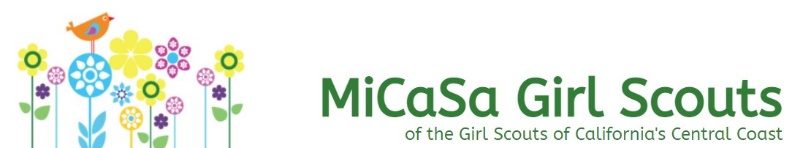 September 8, 2022AgendaYour 2020-2021 MiCaSa Service Unit TeamCo-Managers: 	Michelle Kienitz 			micasateam@gmail.comKelly Berlingeri			kelly.berlingeri@micasagirlsouts.comRegistrar: 		Jennifer Martin			Jennifer MartinEvent Chairs: 		Heather Gout 				eventsmicasagirlscouts@gmail.comTreasurer: 		Laura Slagle				treasurermiscasagirlscouts@gmail.comProduct Sales: 	Jennifer Woods			jennifer.woods@micasagirlscouts.comAwards: 		Michelle Aliano			awardsmicasagirlscouts@gmail.comCouncil Support	Michelle Aliano			maliano@girlscoutsccc.orgwww.micasagirlscouts.comCouncil Help Line: (800) 822-2427  info@girlscoutsccc.orgOPENING6:00 pmWelcome Back, Girl Scout Leaders!!Peace Lutheran Fellowship Hall6:30 pmFlag Ceremony: Pledge, Promise and LawTroop LeadersSU AnnouncementsService Unit Team IntroductionsMichelle K. / Kelly B.RegistrationMichelle K. Treasurer ReportLaura S.Retail and MerchandiseMichelle K.Fall Product Sales Jennifer W.Council ReportMichelle A.Awards and RecognitionsMichelle A.Important Upcoming DatesMichelle K.8:00 PMCLOSINGNext SU Meeting October 13th, 2022, 6:30 PMPeace Lutheran Fellowship HallIMPORTANT UPCOMING DATESFall Nut Sales StartSeptember 23, 2022Tent or Treat @ Camp ArnazOctober 29-30, 2022Camarillo Christmas Parade"Celebrating 60 Years Through the Decades"December 10, 2022Trefoil Games - Mi CaSa CamporeeFebruary 3-5, 2023World ThinkingCookie Sales Begin January 27, 2023